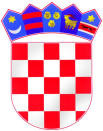 REPUBLIKA HRVATSKAZAGREBAČKA ŽUPANIJAOSNOVNA ŠKOLADRAGUTINA DOMJANIĆASVETI IVAN ZELINAI.Gundulića 2,10380 Sveti Ivan ZelinaTel.fax: 01/2060 918,tel:01/2061 109e-mail: osnovna.skola.zelina@zg.t-com.hrKLASA: 400-01/21-01/02 Urbroj: 238/30-31-21-01-2Sveti Ivan Zelina,29. prosinca 2021. g.	Broj RKDP: 16060                     							MB škole: 03324605				 				OIB škole: 19247339828								Razina: 31								Šifra djelatnosti: 8520.				Razdjel: 000	OBRAZLOŽENJE REBALANSA 2 FINANCIJSKOG PLANA ZA 2021. GODINUPRIHODI				  REBALANS 1			  REBALANS 2DRŽAVNI PRORAČUN			12.505.000,00			11.660.997,18ŽUPANIJSKI PRORAČUN		            	 2.761.143,26			 1.295.586,32POSEBNE NAMJENE			   670.800,00		   	    628.841,81POMOĆI – GRAD		 	   531.000,00			   509.645,00                 - AZOO			      5.000,00			       5.000,00	VLASTITI PRIHODI			     3.000,00		 	      3.825,00DONACIJE			                 16.000,00  			    25.517,75UKUPNO			        16.491.943,26		          14.129.413,06RASHODI				REBALANS 1			  REBALANS 2DRŽAVNI PRORAČUN			12.505.000,00			11.660.997,18ŽUPANIJSKI PRORAČUN		            	 2.761.143,26			  1.295.586,32POSEBNE NAMJENE			    667.913,19		   	    625.955,00POMOĆI – GRAD		 	   531.000,00			   509.645,00                 - AZOO			      5.000,00			       5.000,00	VLASTITI PRIHODI			   24.284,43		 	    25.109,43DONACIJE			                 40.797,64  			    50.315,39UKUPNO			        16.535.138,52                                14.172.608,32VIŠAK POSLOVANJA  		     	REBALANS 1                                  REBALANS 1DRŽAVNI PRORAČUN			              0,00			         0,00ŽUPANIJSKI PRORAČUN		                	0,00			         0,00	POSEBNE NAMJENE			     -2.886,81		   	-2.886,81 POMOĆI – GRAD		 	             0,00			        0,00                 - AZOO			            0,00			       0,00	VLASTITI PRIHODI			   21.284,43		            21.284,43DONACIJE			                24.797,64  		           24.797,64UKUPNO			                43.195,26		          43.195,26Prihodi	Državni proračun		           smanjenje		           -844.002,82Županijski proračun		           smanjenje	                      -1.465.556,94	         Posebne namjene		           smanjenje		             -41.958,19	 	Pomoći- gradske		           smanjenje                                         -21.355,00Pomoći – AZOO			           		                                                     0,00	               Vlastiti prihodi			           povećanje                                               825,00	Donacije			           povećanje                                            9.517,75				                UKUPNI PRIHODI 	                        smanjenje		         -2.362.530,20Rashodi	Državni proračun		           smanjenje		           -844.002,82Županijski proračun		           smanjenje	                      -1.465.556,94	         Posebne namjene		           smanjenje		             -41.958,19	 	Pomoći- gradske		           smanjenje                                         -21.355,00Pomoći – AZOO			           		                                                     0,00	               Vlastiti prihodi			           povećanje                                               825,00	Donacije			           povećanje                                            9.517,75					                UKUPNI RASHODI 	                        smanjenje		         -2.362.530,20Državni proračunDo smanjenja prihoda/rashoda, Rebalans 2, na izvoru financiranja Državni proračun, Aktivnost Rashodi poslovanja dolazi zbog planiranih a ne realiziranih troškova zateznih kamata i troškova sudskih postupaka jer tužbe još nisu pravomoćne i nisu naplaćene. Također i na Aktivnosti Administrativno, tehničko i stručno osoblje,  dolazi zbog smanjenja prihoda/rashoda Rebalans 2  u odnosu na Rebalans 1 zbog ne realiziranih sudskih tužbi.Županijski proračunDo smanjenja prihoda/rashoda Rebalansa 2, u odnosu na Rebalans 1, na izvoru financiranja Opći prihodi i primici, Županijski proračun, dolazi na kapitalnom projektu Rekonstrukcija sanitarnog čvora, iz razloga što smo planirali realizirati prvu fazu rekonstrukcije u 2021. godini ali je početak radova i realizacija prve faze prebačena na 2022. godinu. Na ostalim Aktivnostima i programima nije bilo značajnijih odstupanja osim na Tekućem projektu Prsten potpore iz razloga što smo u šk.godini 2020./2021. imali zaposlenih 14 pomoćnika u nastavi a u šk.godini 2021./2022. imamo 16.  Posebne namjeneDo smanjenja planiranih sredstava u Rebalansu 2 u odnosu na Rebalans 1 na ovom izvoru financiranja došlo je zbog manje planiranih sredstava na Rashodima poslovanja jer nije bilo izvanučionične nastave u opsegu u kojem je to uobičajeno, na ostalim nespomenutim rashodima poslovanja nije bilo realiziranih izleta u organizaciji turističkih agencija zbog COVID-a 19. Na Tekućem projektu Produženi boravak došlo je do povećanja u odnosu  na Rebalans 1 jer smo u Rebalansu 1 planirali manje zbog toga što se nije mogao organizirati rad u produženom boravku zbog pandemije COVID 19.PomoćiGradske pomoći  su smanjenje su u odnosu na Rebalans 1 jer smo u Rebalansu 1 planirali više sredstava za nabavu dodatne opreme i nastavnih pomagala za učenike. Osim toga na Tekućem projektu Školski sportski klub Mladost u rebalansu 1 planirali smo sredstva koja nismo dobili pa smo ih u Rebalansu 2 izostavili. Vlastiti prihodi su povećani iz razloga što smo više naplatili u ovoj godini nego smo planirali Rebalansom 1.Donacije  povećanje u odnosu na Rebalans 1 jer smo imali donaciju HZZJZ u opremi/sitnom inventaru  za koju nismo imali saznanja da ćemo ju primiti.Voditelj računovodstva:						               	Ravnatelj       Jasenka Šeb, v.r.                                                                                                      mr. Gordana Čosić, v.r.